Andress Eagles Soccer Rules and Contract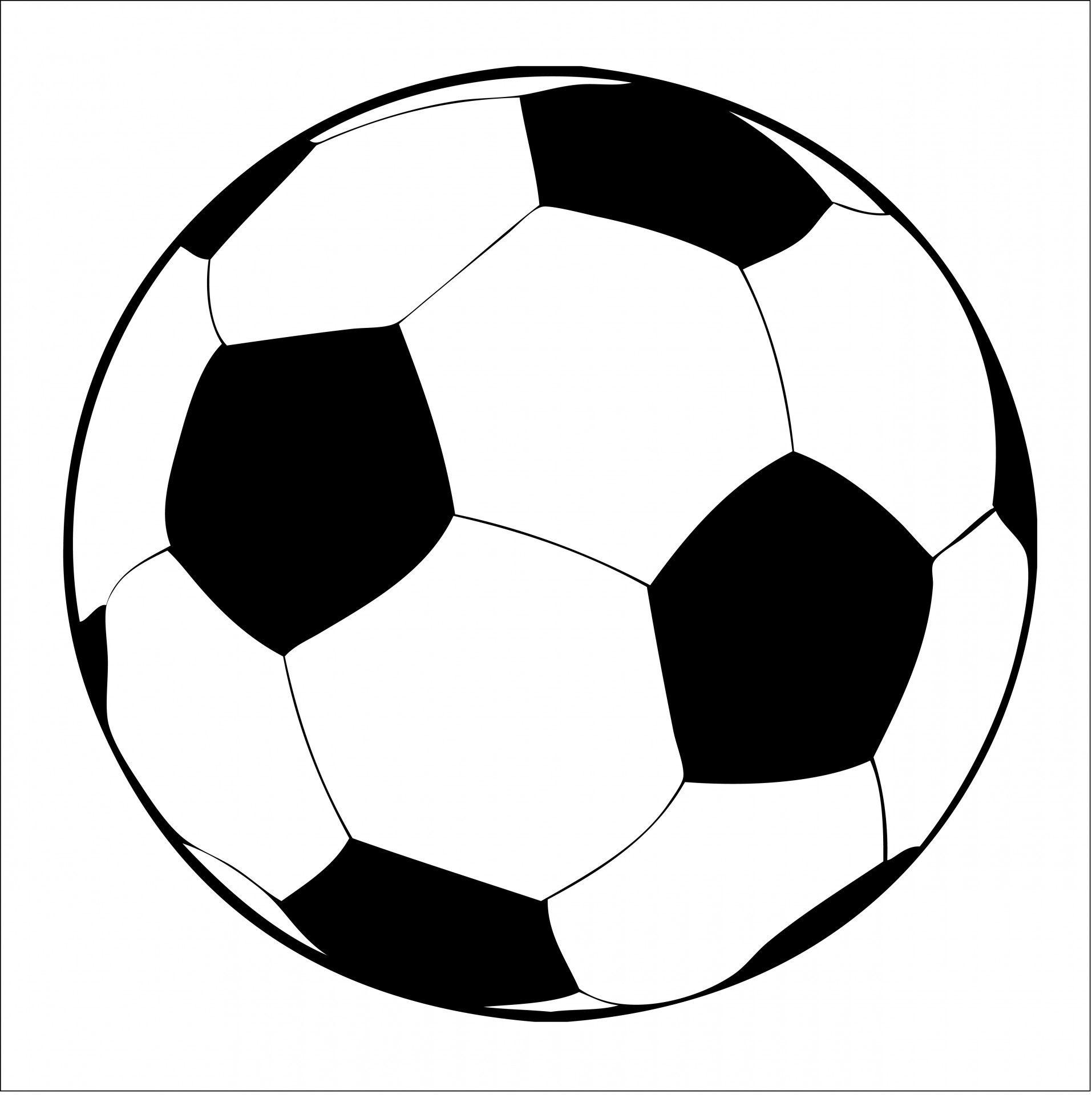 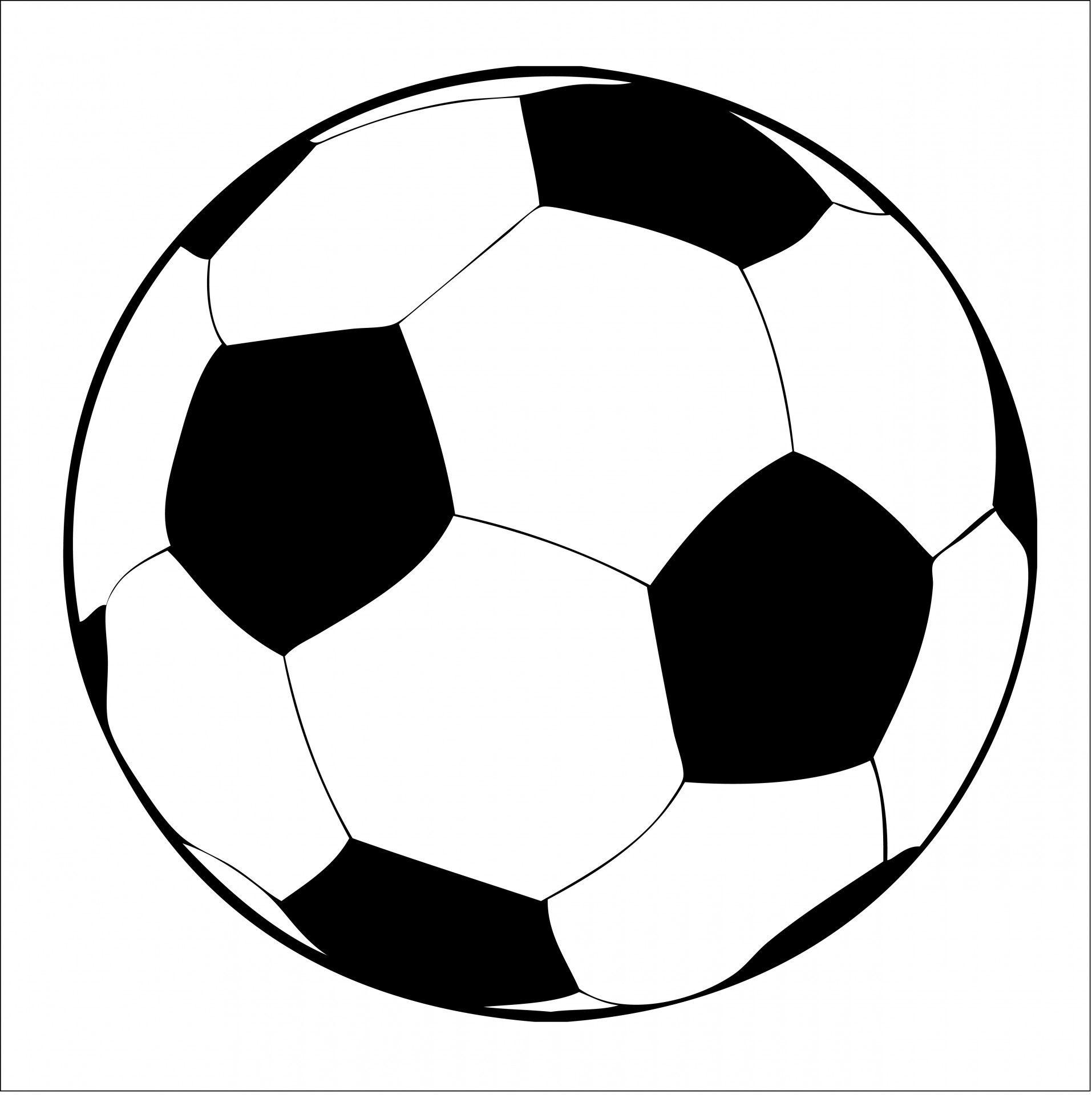 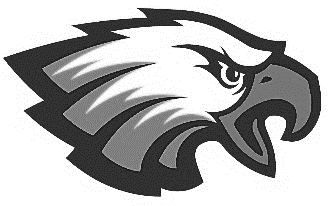 Every student that has been allowed to enter and participate in the Andress High School Boys Soccer Program has to abide by the following rules and expectations at all times.  Being part of this program is a privilege and all athletes should be prepared to work hard for the benefit of their team, coaches, family, school, and most importantly themselves. Expectations for Participation Players must have a physical and all paperwork turned into the trainers before participating in any activities.  Failure to have all paperwork turned in within the first 2 weeks of school will result in removal from the program for the first semester.It is the responsibility of each player to excuse themselves from practices, games, and other scheduled events by informing coaching staff of tardiness or absence.  Players should be sure to run into tardiness and absence as little as possible.  (It will be the coaches decision as to whether the tardy/absence requires a circumstantial punishment) All missed practice or game time for any reason will be made up before the player may take the field for a game.  The way that this time is made up is up to the coaching staff.  Please try and refrain from being absent or tardy to all soccer scheduled events. (This includes weekends, winter vacation, and spring break.  We will practice and play during these times)Players must make sure that they are always prepared for soccer practice and games.  The following equipment is needed every day.	 Soccer cleatsRunning Shoes Appropriate shorts/pants, socks, and shirtShin guards are not mandatory but are welcomed if the player choosesIt is also strongly encouraged that all players bring appropriate materials in order to shower after practice sessions.  (Towel, fresh underwear, soap, and anything else they choose in order to get ready for the school day)Players must treat all Andress Soccer equipment and apparel with respect and care at all times.  This includes helping coaches and teammates place, remove, and collect before, during, and after practices and games.Players have to work on the effort to become good/better characters within the program, the school, and the community.  This includes…..Promoting and integrating good values and morals in their daily life.Being a good teammate, son, brother, and studentBeing honest and trustworthy with themselves and othersBeing respectful to themselves, teammates, coaches, opponents, and all members of any EPISD School or event If a player is unable to participate in any practice or game due to an injury it is the responsibility of that player to get treatment with the Andress Trainers as often as possible during the hours available.  Before School (7:45 A.M.), during lunch, or after School (3:45 P.M.)  If a player is not going to treatment then it will be assumed they are able to practice and any missed work will be made up.  A Player will not be allowed to participate until given a full clearance from the training staff.Players are 100% committed to the Andress Soccer Program, their teammates, and coaches at all times.  This includes putting forth the effort needed to help maintain the high standard of this program and doing everything you can to ensure growth and success.   I understand that these young men’s can be extremely involved in other activities, however I expect them to be able to balance their time so that nothing is taken away from this program.  Locker room Expectations  There will be no hazingThere will no stealing or disrespect of your own or any one else’s belongings within or outside of soccer Always be sure to keep your belongings in a locker and locked with a reliable lock.  There are a lot of people with access to our locker room and you need to help yourself by keeping your belongings as safe as possible.  Off the Field ExpectationsPlayers DO NOT use drugs, alcohol, tobacco, anabolic steroids, or affiliate with any known gangs or gang members at any time during their participation in the program.Players must do well in school to maintain their grades and a high standing with the faculty and staff of Andress High School.  Failure to do so will result in a circumstantial punishment decided by the coaches.  Players will be sure to stay out of trouble within the community.  (Always remember your decisions have consequences and those can stick with you for the rest of your life)Consequences	Players will be held on a point system that addresses discipline and behavioral problems.  If players accumulate the maximum points they will be released from the program. Absence or tardiness to soccer events (unexcused)		1 pointRemoval or ejection from practice due to behavior		2 pointsFailure to show to soccer events prepared			1 pointEmail or bad report from Andress Staff			            1 pointPlayers that are in danger of failing a class will be given a grade report sheet and expected to attend mandatory tutoring or do what is needed to improve their grade. Students who fail to improve their grade within the week will be circumstantially punished by the coaches.Failure to show to a tutoring session is equivalent to an unexcused absence/tardy from practice or games---------------------------------------------------------------------------------------------------------------------Detach and Return this page to Coach HobanBy signing below you are acknowledging that you have read through the contract and agree to abide by all aspects of the contract.  You agree that failure to follow the contract will result in punishment and/or being released from the program in a decision made by the coaches.  Players and parents must sign below so that we are all on the same understanding of the expectations of everyone involved with this program.  ______________________________		______________________________Players Printed Name					Players Signature______________________________		______________________________Parents Signature					Date		______________________________		______________________________Coach Hoban’s Signature				Coach Woodruff’s Signature______________________________		Principal Gill’s Signature